CURRICULUM VITAE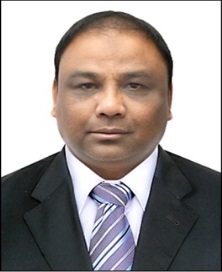 SYED Email: SYED.375697@2freemail.com Mobile: Whatsapp +971504753686 / +919979971283Summary:15years of work experience in UAE in the field of Sales (FMCG Products) and Distribution.    (CSCP – Certified Supply Chain Professional.)PROFILE:I am looking for challenging and responsible position, which offer me an opportunity to develop new skills while strengthen that I already possess. My experience in Sales and Marketing has enabled me to develop good management skills and analytical, logical approach to task and the ability to work under pressure.I am able to work on both on my own initiative and a part of team.My main strength are adaptability, dependability and the determination to get a job done as proven by my work experience in sales distribution, I try to learn new things with each experience because I believe, there is always room for self-improvement both personally and professionally.KEY SKILLSProduct Listing/ Negations/ Visual Merchandizing/ Product positioning/ Pricing strategies Product promotions/ Channel Distribution/ New account setup/ Product portfolio/Sales Forecast/ Target Markets/Ageing control/Team Working Building Relationships/Maximizing Profits.Crescent General Trading LLCNikai Group. Dubai					 September 2003 to Feb, 2107.Modern Trade Sales SupervisorJob Profile:Working in all fronts, of Hyper and Super Markets like Carrefour, Union Coop Emirates Coop and Al Maya Group, Wholesale and Distributers.Execute the in-store objectives of the Sales Business Plans in order to achieve superior in-store presence and target sales volume.Planning, executing and implementing promotional activities for all the promotions.Responsible for controlling and managing payments for both cash and credit customers and distributers.Ensure the implementation of sales fundamentals (Distribution, Shelving, Merchandising and Pricing) across all assigned storesMonitoring proper display and price positioning of the products Excellent in improving the existing relations of organization and client.Extensive practical knowledge of distribution of deliveries to the customers.Excellent in refining the transport system for on time deliveries. Checking the inventory Level on daily bases to maintain proper supply.Implemented best practices on daily routine to achieve the desire results.Achievements:Increase the sales by expansion customer base and help to achieve the targets.Increase the sales by implementation of promotions in major outlets.Improve productivity and delivery efficiency to our distributers.Maintain the availability of all Sku’s in all major outlets to increase the salesImprove inventory accuracy.Reduce the ageing inventory by doing promotions and bulk selling.Reduce stock out situations by regular monitoring the inventory.Clearing of short expires on time, to avoid loss.Resolved conflicts and restored relations with major accounts.Esquire Trading LLC.Dubai.                                                                                            April 2002 to June 2003Sales Executive.Job Profile:Excellent Sales and Negotiation skills.Managing and coordinating sales and marketing activities for the entire ‘B‘ and ‘C’ class supermarkets inManaging Sales, contracts, and payments.Developing strong business relationship with Wholesalers.Promoting new products and special deals.Maintain good relation with decision-makers ensuring flow of business.Always ensure for retention of business at all times.Follow-up of payment.Achievements:Opening the new customers to increase the sales.Successfully clear the ageing stock to generate sales.Maintain inventory accuracy to avoid stock out.Successfully collected old payments and implement a process for credit period.Successfully clear all the short expiry stock.Swastika Trading Co.                                                           January 2000 to March 2002Sales Executive.India.Job Profile:Good organizational and time management skills.   Sales & marketing activities for the Stock lists and Distributors, General Stores, Provision stores.Developing strong business relationship with the Bulk buyers.Maintain good relation with decision-makersEnsure for retention of business all the timesupervising the Supply of products as delivery schedule.Collection of payments timely.Education & IT:B.A. (Bachelor of Arts) from Osmania University (External 1989.Working on MS Office and internet software.Certification Obtain.Certified in Supply Chain Management, CSCP.Blue ocean Academy – Dubai, UAEBasic of supply chain Management.Material Management, Inventory Management,NegotiationDistribution, Supply chain management Drivers.Attended Training & Seminars:“Persuasive Selling Skills” workshop by Dr. Sunil Gupta of “Ideas Management Consultant.3rd International procurement & Supply chain management conference conduct by Blue Ocean Academy, 2016 – Dubai, UAE.Personal Skills:Effective communication and interpersonal skills.Hardworking, result oriented, capable of working under pressure, achieving dead-lines & with flexible timings to meet expectation.Excellent sales and negotiation expertise.Mature, independent and able to work within a team to achieve team goals.Organizational Skills.Management Skills.Personal Details:Excellent Team player, Team builder, Innovative, Skilled communicator,Eagerness and abilityto learn new things, ready to face challenges.Free time indulges including reading self-improvement books and trainings.DECLERATIONIt is my profound convection that I am capable work in your esteemed organization, with utmost sincerity and dedication, to the best your satisfaction.I hereby declare that the information furnished is true to the best of my knowledge.NationalityIndianPassport No. Valid up to 27.03.2026Marital Status Married / Date of Birth. 30-12-1968SexMaleReligion & Caste Islam, MuslimDriving license U.A.EValid up to   10.02.2023Visa StatusTransferable at any time.Language KnownArabic, English, Urdu and Hindi.